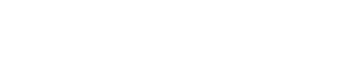 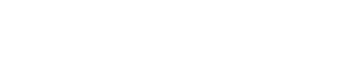 Please print and return toTREVECCA NAZARENE UNIVERSITY333 Murfreesboro Road • Nashville, TN 37210 615‑248‑1332Last Name, First Name, Middle Initial			Email Address	Street address/Mailing address if differentCity, State, Zip code		Phone #Social Security Number		Have you ever worked at Trevecca before?	[ ] Yes	[ ] No	If so, give dates: Do you have relatives presently employed at TNU? 	[ ] Yes	 	[ ] NoIf yes, give Names/Department/Relationship:  			 Date available for employment: 	Type of work schedule  [ ] Full‑time	[ ] Part‑timePosition Desired:  			Have you ever served in the U. S. Armed Forces?  		[ ] Yes 		[ ] NoIf yes, please list Branch/Dates of Service/Type of Discharge:Please list job skills you possess that apply to your desired position:  EDUCATION	Circle highest level compIeted:Elementary school	1 2 3 4 5 6 7 8	High school*	9 10 11 12	College  1  2 3 4	More*If you did not complete high school, do you have a GED? [ ] Yes	[ ] NoList last school/college attended:Name/Location	Dates attended	Degree received  EMPLOYMENT HISTORY	Please begin with your most recent employer. The University will use past employers as job references unless otherwise indicated.Trevecca Mission, Belief, and Lifestyle CovenantPlease review Trevecca’s “Mission, Belief, and Lifestyle Covenant” below; then respond.University Mission Statement: Trevecca Nazarene University is a Christian community providing education for leadership and service.University Motto: Esse Quam Videri - To be rather than to seemStatement of Purpose: Trevecca Nazarene University, founded in 1901 by J.O. McClurkan, is a private, accredited, comprehensive institution of higher learning that exists to meet the higher educational needs of the Church of the Nazarene by providing educational services to qualified individuals who desire a university education in a Christian environment and from a Christian understanding. Its academic programs are based on Christian values that promote scholarship, critical thinking, and meaningful worship for students in preparation for lives of leadership and service to the church, the community, and the world at large.As the official university for the Church of the Nazarene in the southeastern United States, Trevecca is guided by the Articles of Faith and the Covenant of Christian Conduct of the denomination. It emphasizes the authority of the Bible, time-honored tradition, reasoned thought, and authentic experience of Christian holiness as interpreted by the Wesleyan doctrine and worldview. The University welcomes students of any religious affiliation who subscribe to its ideals and standards.Trevecca intends that its graduates be socially conscious, globally aware, and actively engaged individuals who are developing holistically in the cognitive, emotional, physical, social, and spiritual areas of being. The desire is that each student will develop a personal relationship with Jesus Christ. They are to be persons of strong Christian character able to make ethical decisions based on biblical principles and reflective thought. Their characteristics should include competence, responsibility, compassion, and the ability to integrate Christian faith and learning in practice.The University provides a variety of face-to-face and distance education nontraditional and continuing education professional programs at the undergraduate, master’s, post-master’s, and doctoral levels. Traditional undergraduate curricular programs focus on the liberal arts and sciences as reflected in the core curriculum and emphasize a number of professional content areas. While the primary focus of Trevecca faculty is to teach, faculty members are encouraged as reflective practitioners to conduct action research that contributes to the practical wisdom of applied knowledge and enhances the learning experience. All programs strive to prepare students for positions of leadership and service in their chosen careers by clarifying their life calling, developing their intellectual abilities, and engaging them in research, service learning, internships, and/or other opportunities that will allow them to demonstrate practical application of their knowledge and skills.To achieve its purpose, Trevecca employs faculty, administrators, and staff who model the ideals of the University and, as mentors, seek to foster a supportive and challenging environment in which every student can realize his or her full potential in Christ. Therefore, Trevecca seeks to employ Christians who are competent, professionally qualified, and fully committed to the University’s mission and purpose.Statement of Belief: Trevecca Nazarene University is a direct subsidiary of the Church of the Nazarene, and as such, students, faculty, staff, and administration are expected to abide by the guidelines established by this church. This includes the denomination's Articles of Faith, the Statement of Beliefs, the Covenant of Christian Conduct (pp. 36-38 and 43-62), and the 2023 Manual statements on Current and Moral Issues (pp. 400-412).The Church of the Nazarene believes… In one God—the Father, Son, and Holy Spirit.That the Old and New Testament Scriptures, given by plenary inspiration, contain all truth necessary to faith and Christian livingThat human beings are born with a fallen nature, and are, therefore, inclined to evil, and that continually.That the finally impenitent are hopelessly and eternally lost.That the atonement through Jesus Christ is for the whole human race; and that whosoever repents and believes on the Lord Jesus Christ is justified and regenerated and saved from the dominion of sin.	That believers are to be sanctified wholly, subsequent to regeneration, through faith in the Lord Jesus Christ.That the Holy Spirit bears witness to the new birth, and also to the entire sanctification of believers.	That our Lord will return, the dead will be raised, and the final judgment will take place.To be in accord with the purposes and spirit of the University, and with the doctrines and standards of the Church of the Nazarene, Trevecca Nazarene University’s lifestyle practices for all administrators, faculty, staff, and students align with the Church’s Covenant of Christian Conduct (pp. 36-38 and 43-62). This covenant specifically prohibits the following behaviors: drinking alcoholic beverages, engaging in sexual acts with anyone other than your spouse, sexual activity between people of the same sex, viewing pornographic, obscene, and/or violent entertainment, cheating/dishonesty, using illegal drugs, using tobacco in any form, participating in gambling, and participating in any activity that fails to protect the sanctity of all human life. It is important to stress that these standards are not presented with the view that they constitute a complete index to Christian maturity; however, all campus employees and students should agree to live in accordance with, and do not inveigh against, these community guidelines.
____________________________________________________________________________________________________________SignatureI understand that offers of employment are made contingent on satisfactory completion of a criminal background check.  Upon request, I agree to complete a background check authorization form and return it to the Office of Human Resources.I understand that neither the completion of this application nor any other part of my consideration for employment establishes any obligation for Trevecca to hire me. If I am hired, I understand that Trevecca can terminate my employment at any time and for any lawful reason. I attest with my signature below that I have given to Trevecca true and complete information on this application. No requested information has been concealed. If any information I have provided is untrue, or if I have concealed material information, I understand that this will constitute cause for the denial of employment or immediate dismissal.I acknowledge that I have read the Church of the Nazarene's Articles of Faith, the Statement of Beliefs, the Covenant of Christian Conduct (pp. 36-38 and 43-62), and the 2023 Manual statements on Current and Moral Issues (pp. 400-412), as well as the Trevecca Nazarene University mission, belief, and lifestyle statements above, and agree to live in accordance with, and to not inveigh against this Mission, Belief, and Lifestyle Covenant. EMPLOYER #1EMPLOYER #1Dates of employmentEmployer	Phone #Job titleEmployer addressSupervisor nameJob responsibilitiesReason for leavingEMPLOYER #2EMPLOYER #2Dates of employmentEmployer	Phone #Job titleEmployer addressSupervisor nameJob responsibilitiesReason for leavingEMPLOYER #3:EMPLOYER #3:Dates of employmentEmployer	Phone #Job titleEmployer addressSupervisor nameJob responsibilitiesReason for leavingSignatureName (Print)Date